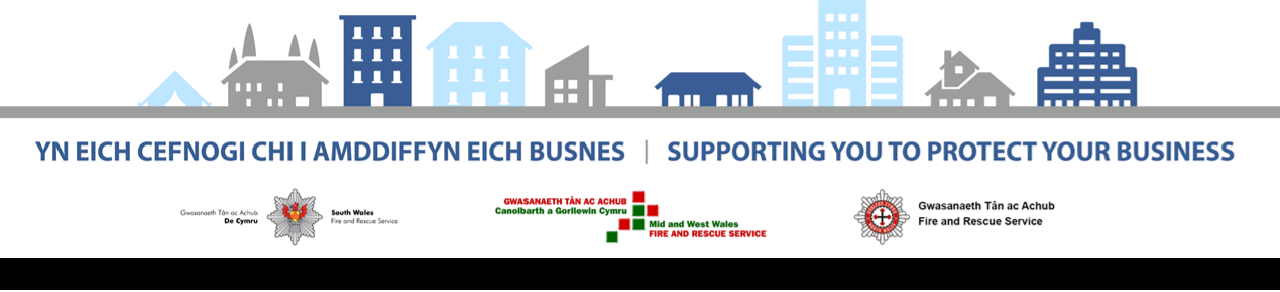 Asesiad Risgiau TânAsesiad Risgiau TânAsesiad Risgiau TânAsesiad Risgiau TânAsesiad Risgiau TânAsesiad Risgiau TânAsesiad Risgiau Tân1Manylion y safle Manylion y safle Manylion y safle Manylion y safle Manylion y safle Manylion y safle Enw’r Safle:Enw’r Safle:Enw’r Safle:Cyfeiriad:Cyfeiriad:Cyfeiriad:Y Defnydd a wneir o’r Safle:Y Defnydd a wneir o’r Safle:Y Defnydd a wneir o’r Safle:Perchennog/Cyflogwr/Person(au) sy’n rheoli’r gweithle: Perchennog/Cyflogwr/Person(au) sy’n rheoli’r gweithle: Perchennog/Cyflogwr/Person(au) sy’n rheoli’r gweithle: Dyddiad yr Asesiad:Dyddiad yr Asesiad:Dyddiad yr Asesiad:Dyddiad yr Adolygiad:Dyddiad yr Asesiad:Dyddiad yr Asesiad:Dyddiad yr Asesiad:Dyddiad yr adolygiad nesaf:Enw a manylion perthnasol gan gynnwys cymwysterau, hyfforddiant a phrofiad perthnasol mewn diogelwch tân y person a gynhaliodd yr Asesiad Risgiau Tân/Adolygiad: Enw a manylion perthnasol gan gynnwys cymwysterau, hyfforddiant a phrofiad perthnasol mewn diogelwch tân y person a gynhaliodd yr Asesiad Risgiau Tân/Adolygiad: Enw a manylion perthnasol gan gynnwys cymwysterau, hyfforddiant a phrofiad perthnasol mewn diogelwch tân y person a gynhaliodd yr Asesiad Risgiau Tân/Adolygiad: Enw a manylion perthnasol gan gynnwys cymwysterau, hyfforddiant a phrofiad perthnasol mewn diogelwch tân y person a gynhaliodd yr Asesiad Risgiau Tân/Adolygiad: Enw a manylion perthnasol gan gynnwys cymwysterau, hyfforddiant a phrofiad perthnasol mewn diogelwch tân y person a gynhaliodd yr Asesiad Risgiau Tân/Adolygiad: Enw a manylion perthnasol gan gynnwys cymwysterau, hyfforddiant a phrofiad perthnasol mewn diogelwch tân y person a gynhaliodd yr Asesiad Risgiau Tân/Adolygiad: Enw a manylion perthnasol gan gynnwys cymwysterau, hyfforddiant a phrofiad perthnasol mewn diogelwch tân y person a gynhaliodd yr Asesiad Risgiau Tân/Adolygiad: Arwyddwyd: Arwyddwyd: Dyddiad: 2Datganiad cyffredinol o bolisiDatganiad:Datganiad:3Disgrifiad o’r SafleDisgrifiad o’r SafleDisgrifiad o’r SafleDisgrifiad o’r SafleDisgrifiad o’r SafleDisgrifiadDisgrifiadDisgrifiadDisgrifiadDisgrifiadDisgrifiadPwy sydd ar y saflePwy sydd ar y saflePwy sydd ar y saflePwy sydd ar y saflePwy sydd ar y saflePwy sydd ar y safleYr Amseroedd y mae’r  Safle’n cael ei ddefnyddioYr Amseroedd y mae’r  Safle’n cael ei ddefnyddioRhwngA:Cyfanswm y bobl a gyflogir ar y safle ar unrhyw adeg:Cyfanswm y bobl a gyflogir ar y safle ar unrhyw adeg:Cyfanswm y bobl a gyflogir ar y safle ar unrhyw adeg:Cyfanswm y bobl a gyflogir ar y safle ar unrhyw adeg:Cyfanswm y bobl a gyflogir ar y safle ar unrhyw adeg:Cyfanswm y bobl a allai ddefnyddio’r safle ar unrhyw adeg(yn cynnwys ymwelwyr):Cyfanswm y bobl a allai ddefnyddio’r safle ar unrhyw adeg(yn cynnwys ymwelwyr):Cyfanswm y bobl a allai ddefnyddio’r safle ar unrhyw adeg(yn cynnwys ymwelwyr):Cyfanswm y bobl a allai ddefnyddio’r safle ar unrhyw adeg(yn cynnwys ymwelwyr):Cyfanswm y bobl a allai ddefnyddio’r safle ar unrhyw adeg(yn cynnwys ymwelwyr):MaintMaintMaintMaintMaintMaintÔl-troed yr adeilad (metr x metr)Ôl-troed yr adeilad (metr x metr)Nifer y lloriau:Nifer y lloriau:Nifer y grisiau:Nifer y grisiau:4Darlun o’r cynllun5Adnabod y Peryglon Tân Pethau a allai gynnau tân:Pethau a allai gynnau tân:Tanwydd:Tanwydd:Prosesau gwaith:Prosesau gwaith:Nodweddion strwythurol a allai hwyluso lledaeniad y tân:Nodweddion strwythurol a allai hwyluso lledaeniad y tân:6Adnabod y bobl sydd mewn perygl Nodwch y bobl a allai fod mewn perygl pe bai tân a’u lleoliad ar y safle.  Nodwch pam eu bod mewn perygl, a’r mesurau rheoli sydd ar waith (neu sydd angen eu rhoi ar waith). Nodwch y bobl a allai fod mewn perygl pe bai tân a’u lleoliad ar y safle.  Nodwch pam eu bod mewn perygl, a’r mesurau rheoli sydd ar waith (neu sydd angen eu rhoi ar waith). Sylwadau:Sylwadau:7Ffyrdd o ddianc – o un ochr i’r adeilad i’r llallSylwadau:Sylwadau:8Ffyrdd o ddianc – o’r llawr uchaf i’r llawr isafSylwadau:Sylwadau:9Arwyddion a hysbysiadau diogelwch tân Sylwadau:Sylwadau:10Darganfod tân a seinio rhybuddSylwadau:Sylwadau:11Goleuadau argyfwngSylwadau:Sylwadau:12Offer diffodd tânSylwadau:Sylwadau:13Systemau diogelwch tân eraill (e.e. systemau chwistrellu, systemau echdynnu mwg awtomatig) Sylwadau:Sylwadau:14Cynnal a ChadwCynnal a ChadwA oes rhaglen ar waith ar gyfer cynnal a chadw’r rhagofalon tân ar y safle Oes/Nac oes A oes rhaglen ar waith ar gyfer cynnal a chadw’r rhagofalon tân ar y safle Oes/Nac oes Sylwadau:Sylwadau:Sylwadau:Ydy’r drysau tân, waliau, parwydydd yn cael eu harchwilio’n rheolaidd? Ydi/ Nad Ydi Ydy’r drysau tân, waliau, parwydydd yn cael eu harchwilio’n rheolaidd? Ydi/ Nad Ydi Sylwadau:Sylwadau:Sylwadau:Ydy’r llwybrau dianc ac allanfeydd tân yn cael eu harchwilio’n rheolaidd? Ydi/Nac ydi Ydy’r llwybrau dianc ac allanfeydd tân yn cael eu harchwilio’n rheolaidd? Ydi/Nac ydi Sylwadau:Sylwadau:Sylwadau:Ydy’r arwyddion diogelwch tân yn cael eu harchwilio’n rheolaidd? Ydi/Nac ydi Ydy’r arwyddion diogelwch tân yn cael eu harchwilio’n rheolaidd? Ydi/Nac ydi Sylwadau:Sylwadau:Sylwadau:Oes yna raglen cynnal a chadw ar waith ar gyfer y system rhybuddio mewn achos o dân?  Oes/Nac oes Oes yna raglen cynnal a chadw ar waith ar gyfer y system rhybuddio mewn achos o dân?  Oes/Nac oes Pob wythnosPob wythnosPob chwe misPob chwe misPob blwyddynPob blwyddynSylwadau:Sylwadau:Sylwadau:A oes rhaglen cynnal a chadw ar  waith ar gyfer y goleuadau argyfwng? Oes/Nac oes A oes rhaglen cynnal a chadw ar  waith ar gyfer y goleuadau argyfwng? Oes/Nac oes Pob misPob misPob blwyddynPob blwyddynSylwadau:Sylwadau:Sylwadau:Ydy’r offer diffodd tân yn cael ei gynnal a’i gadw (gan berson cymwys) Ydi/Nac ydi Pob misPob blwyddynSylwadau:Sylwadau:A oes rhaglen cynnal a chadw ar  waith ar gyfer systemau diogelwch tân eraill Oes/Nac oes Sylwadau: Sylwadau: A ydych yn cadw cofnodion ac a ydy lleoliad y cofnodion hyn wedi ei nodi? Ydw/Nac ydw Sylwadau:Sylwadau:15Galw’r gwasanaeth tânSylwadau:Sylwadau:16Cynllun gweithredu mewn argyfwng Sylwadau:Sylwadau:17HyfforddiantSylwadau:Sylwadau:18Canfyddiadau sylweddolCanfyddiadau sylweddola)Mesurau rheoli cyfredolMesurau rheoli cyfredolCanfyddiadau sylweddolCanfyddiadau sylweddolDulliau rheolib)  Diffygion diogelwch tân i’w cywiro  Diffygion diogelwch tân i’w cywiro  Diffygion diogelwch tân i’w cywiro  Diffygion diogelwch tân i’w cywiro  Diffyg/Cam gweithredu/Dyrennir i Diffyg/Cam gweithredu/Dyrennir i BlaenoriaethDyddiad targedDyddiad cywiro